NÁRODNÁ RADA SLOVENSKEJ REPUBLIKYVII. volebné obdobieČíslo:          /2017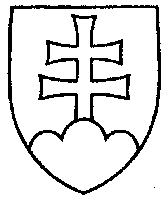 NávrhUZNESENIENÁRODNEJ RADY SLOVENSKEJ REPUBLIKYz                 2017k návrhu na vyslovenie súhlasu Národnej rady Slovenskej republiky s použitím štátnych finančných aktív na realizáciu koncepcie oddlženia zdravotníckych zariadení (tlač 705)Národná rada Slovenskej republikysúhlasí 	s použitím štátnych finančných aktív na realizáciu koncepcie oddlženia zdravotníckych zariadení na úhradu záväzkov po lehote splatnosti do výšky 585 000 000 eur                                                      Bratislava, november 2017